Middag på tværs 2019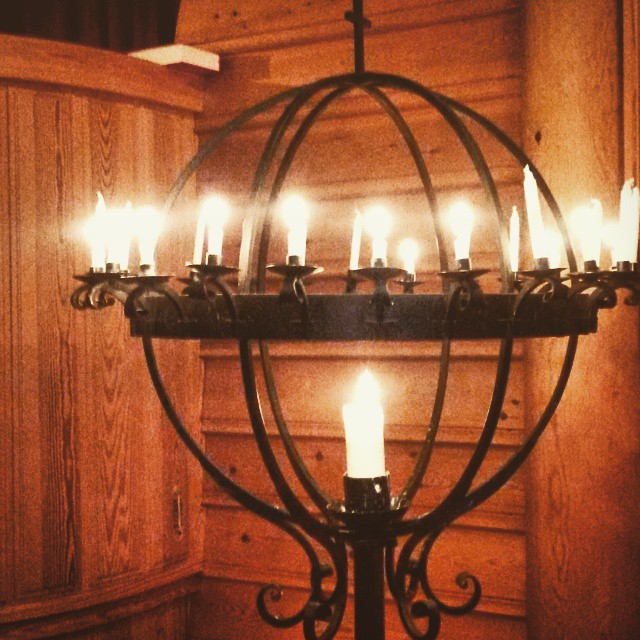 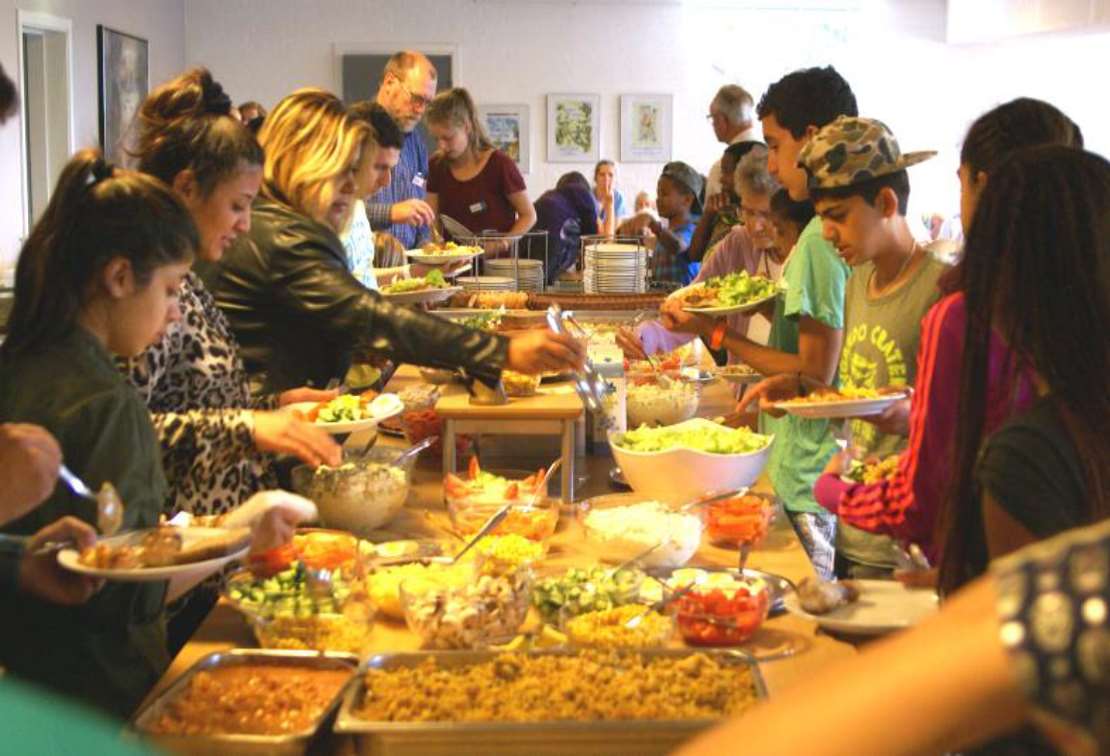 For danskere, indvandrere, udlændinge og flygtningeMedbring gerne mad til et internationalt tag-selv-bord.Kom og mød mennesker fra Danmark og andre lande.Kulturelle indslag. Refleksion og lystænding.Fredag 22. februar kl. 17.30-21.00: Sognehuset i Christiansfeld, Gl. Kongevej 9, 6070 Christiansfeld. Kontakt: Anne Mie Skak Johanson 6122 3560, Hanne Thinggaard 2238 9811.Fredag 15. marts kl. 17.30-21.00: Missionshuset, Tøndervej 5, 6000 Kolding. Kontakt: Anni Solgaard tlf. 2924 1290, Edel & Jens Peter Hansen tlf. 6167 4074.Fredag 3. maj kl. 17.30-21.00: Kirkehuset ved Vamdrup Kirke, Vestergade 53 B,  6580 Vamdrup. Kontakt: Bjørn Laursen tlf. 4165 3333Fredag 7. juni kl. 17.30-21.00: Menighedshuset i Lunderskov, Kobbelvænget 5, 6640 Lunderskov. Kontakt: Dorte Kring Nielsen tlf. 6135 2531Fredag 6. september kl. 17.30-21.00: Kolding Valgmenighed, Industrivej 12, 6000 Kolding.  Kontakt: Charlotte Lysemose tlf. 5129 8946, Christine Toldam tlf. 9391 1668Fredag 18. oktober kl. 17.30-21.00: Simon Peters Kirke, Islandsvej 12, 6000 Kolding. Kontakt: Elizabeth Padillo Olesen tlf. 3045 0414Fredag 22. november kl. 17.30-21.00: KirkeiByen, Lykkegårdsvej 67, 6000 Kolding. Kontakt: Karsten Møller tlf. 5338 4878, Birthe & Bent Christiansen 5366 3033 Arrangør: Tværkulturelt Kirkeligt Netværk i Kolding (TKNK)Kontakt: Elsebeth Fischer-Nielsen tlf. 2015 0089 elsebethfischer@hotmail.com og tværkulturel medarbejder, Elizabeth Padillo Olesen tlf. 3045 0414 bethpadillo5@gmail.com الحضارات عبر العشاء الي الدانماركين، مهاجرين، لاجئين واجانب. ندعوكم للمشاركة في العشاء احضر طَعَامِك الى طاولة.(اخدم نفسك بنفسك)تعالوا لتلتقوا بدانماركين و باشخاص من بلدان اخرى.. تبادل ثقافات, حضارات و إضاءة شموع.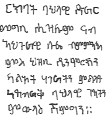 شام فرهنگی سراسریبرای شرکت در بوفه بین المللی غذای خود را همراه بیاورید. دانمارکیان و ملیت های دیگر را ملاقات کنید. ویژه برنانه های فرهنگی ، بازتاب و سرانجام روشن کردن شمعی جهت دعا Cross Cultural DinnerBring food for international buffet. Come and meet people from Denmark and other countries. Cultural features. Reflections – and light a candle.   